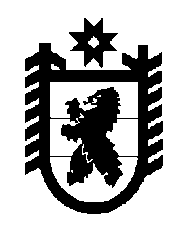 Российская Федерация Республика Карелия    РАСПОРЯЖЕНИЕГЛАВЫ РЕСПУБЛИКИ КАРЕЛИЯВнести в Программу законодательных инициатив Главы Республики Карелия на январь-июнь 2015 года, утвержденную распоряжением Главы Республики Карелия от 30 декабря 2014 года № 471-р, изменение, исключив пункт 8.            Глава Республики  Карелия                                                             А.П. Худилайненг. Петрозаводск20 мая  2015 года № 167-р